Медіація як спосіб врегулювання конфліктівМЕДІАЦІЯ – спосіб вирішення суперечки шляхом переговорів за участю посередника-медіатора. Медіація корисна у багатьох конфліктах, а зокрема у тих, де є ризик зберегти хороші стосунки та репутацію (сімейних, комерційних, трудових тощо).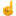 Де можна застосовувати медіацію?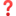 Замість звернення до суду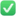 До звернення до судуПід час судового розгляду справиНа стадії виконання судового рішенняОСНОВНІ ПРИНЦИПИ МЕДІАЦІЇ:Рівноправність сторінДобровільність участіКонфіденційність та обмеження доступу до інформаціїНезалежність та неупередженість медіатораМЕДІАТОР – це спеціально навчена людина, яка є нейтральною та незалежною до обох сторін конфлікту та допомагає їм врегулювати спір, організовує та проводить медіацію.Необхідно знати, що у процесі медіації: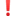 сторони самостійно приймають рішення, які насамперед спрямовані на задоволення їхніх глибинних потреб та інтересів;медіатор не пропонує варіанти і не приймає рішення за учасників.СФЕРИ ЗАСТОСУВАННЯ МЕДІАЦІЇ: корпоративне управління, примирення потерпілого та правопорушника, адміністративні та цивільні спори.КОЛИ ЗАСТОСУВАННЯ МЕДІАЦІЇ ДОЦІЛЬНЕ?якщо особисті відносини і емоції мають сильний вплив на ситуацію (наприклад, при сімейних, спадкових відносинах);коли потрібно вирішити не лише юридичні питання і Вам необхідне комплексне рішення;коли важливо зберегти відносини та/або можливість спілкуватись МЕДІАЦІЯ НЕ ЗАСТОСОВУЄТЬСЯ:Коли учасники не приймають принципи медіаціїВідсутність добровільностіУ випадках домашнього насильства чи жорстокого поводження з дітьмиЗловживання алкоголем чи наркотичними речовинами однією із сторінколи є тиск, погрози, дуже сильний дисбаланс силБрехня, людина надає неправдиву інформаціюПсихічні розлади, розумова відсталістьПЕРЕБІГ МЕДІАЦІЇІ Інформаційна зустріч – знайомство з медіатором для того, щоб прийняти рішення щодо участі у цьому процесі.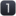 Індивідуальні конфіденційні зустрічі медіатора з кожною із сторін для того, щоб підготуватись до переговорів 9спільної зустрічі сторін).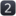 Процес медіації – спільні зустрічі. Якщо за певних обставин спільні зустрічі сторін не можливі, медіатор передає інформацію від однієї сторони до іншої (човникова медіація).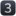 Обговорення варіантів рішень та закріплення домовленостей.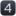 ЗА РЕЗУЛЬТАТОМ МЕДІАЦІЇ СТОРОНИ МАЮТЬ ПРАВО УКЛАСТИ:Угоду, в якій зазначені усі досягнуті сторонами домовленості з визначенням строків та умов їх реалізації, а також права та обов’язки сторінЦивільно-правовий договір, в якому зазначено права і обов’язки учасників щодо окремих питань, з яких досягнуто домовленістьМирову угоду, де викладаються всі досягнуті сторонами домовленості, що стосуються предмету позовуЯК СКОРИСТАТИСЯ ПОСЛУГОЮ МЕДІАЦІЇ?Обрати медіатора, який влаштує обох або самостійно звернутися до Центру медіації, який допоможе залучити другу сторону у процес медіації та запропонує кілька кандидатур медіаторів.Обрати медіатора (медіаторів) та укласти Угоду про проведення медіації.Якщо справа в суді – звернутись з клопотанням про надання часу для примирення (це можливо на будь-якій стадії судового процесу).Важливо пам’ятати!Рішення, узгоджене на медіації, може виходити за межі предмету судового спору (позовних вимог).Рішення, прийняте на медіації, має відповідати глибинним інтересам кожного з учасників – це запорука його швидкого та добровільного виконання!ЗАКОНОДАВЧЕ РЕГУЛЮВАННЯ МЕДІАЦІЇЗакон України «Про медіацію», прийнятий 16 листопада 2021 року.